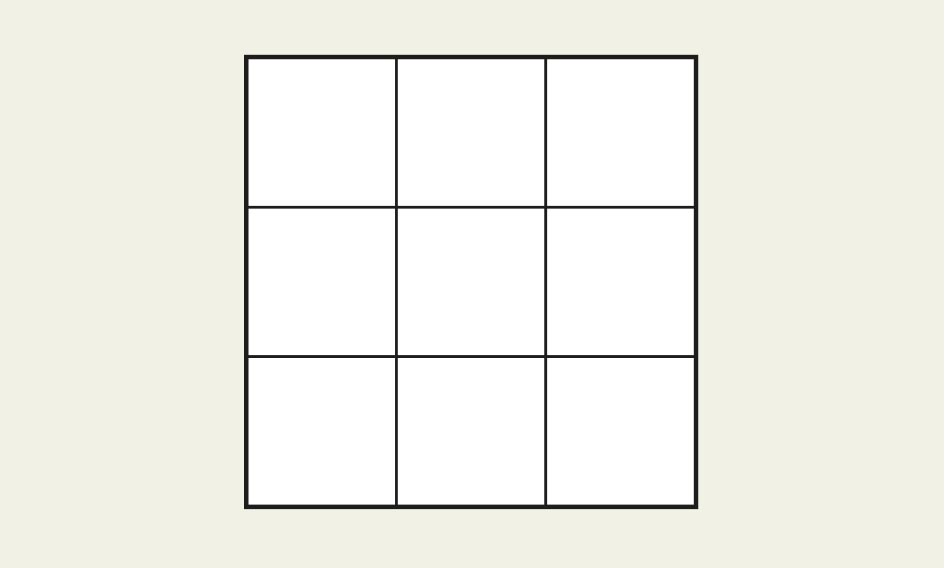 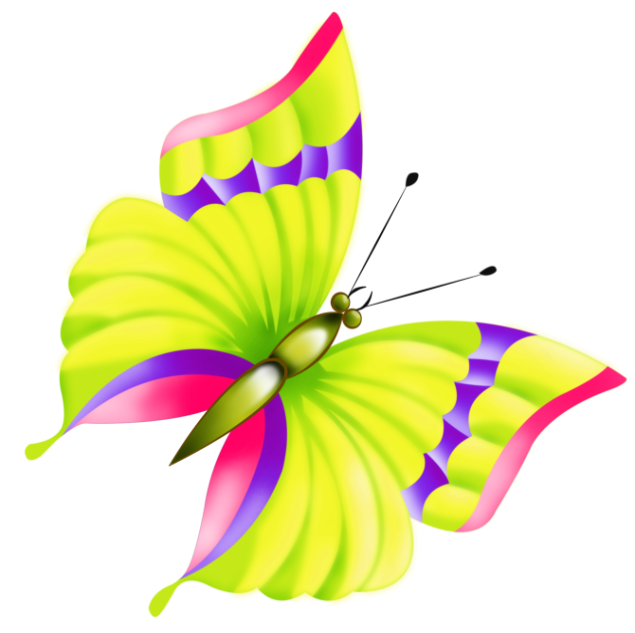 Приложение 7